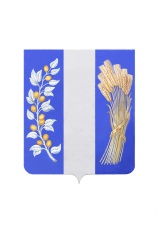 СОВЕТ ДЕПУТАТОВ МУНИЦИПАЛЬНОГО ОБРАЗОВАНИЯ«БИЧУРСКИЙ РАЙОН» РЕСПУБЛИКИ БУРЯТИЯ БУРЯАД УЛАСАЙ «БЭШҮҮРЭЙ АЙМАГ» ГЭҺЭН НЮТАГАЙ ЗАСАГАЙ БАЙГУУЛАМЖЫН ҺУНГАМАЛНУУДАЙ ЗҮБЛЭЛ_____________________________________________________________РЕШЕНИЕот «19» мая 2023 г.                                                                                                № 524О даче согласия на принятие имущества в собственность Муниципального образования «Бичурский район», передаваемого из государственной собственности Республики БурятияВ целях реализации Закона Республики Бурятия от 14.11.2019 № 678-VI «О наделении органов местного самоуправления отдельными государственными полномочиями Республики Бурятия по обеспечению жилыми помещениями детей-сирот и детей, оставшихся без попечения родителей, лиц из числа детей-сирот и детей, оставшихся без попечения родителей» и в соответствии с пунктом 5 части 2 статьи 3, статьей 10 Закона Республики Бурятия от 24.02.2004 № 637-III «О передаче объектов государственной собственности Республики Бурятия в иную государственную или муниципальную собственность и приеме объектов иной государственной или муниципальной собственности в государственную собственность Республики Бурятия или собственность муниципальных образований в Республике Бурятия», Совет депутатов муниципального образования «Бичурский район» Республики Бурятия решил:1. Дать согласие на принятие имущества в собственность Муниципального образования «Бичурский район», передаваемого из государственной собственности Республики Бурятия, согласно приложению 1 к настоящему решению.2.	Опубликовать (обнародовать) настоящее решение на информационных стендах Администрации МО «Бичурский район» РБ и разместить на официальном сайте муниципального образования «Бичурский район».3. Настоящее решение вступает в силу со дня его официального опубликования (обнародования).4. Контроль за исполнением настоящего решения возложить на Совет депутатов муниципального образования «Бичурский район» Республики Бурятия.Председатель Совета депутатов МО «Бичурский район» РБ                                                                    А.У. СлепнёвПриложение № 1к решению Совета депутатов МО «Бичурский район» РБот «19» мая 2023 г. № 524Перечень имущества, принимаемогоиз государственной собственности Республики Бурятия в собственность Муниципального образования «Бичурский район»№ п/пНаименование имуществаАдрес местонахождения имуществаИндивидуализирующие характеристики, площадь помещения (кв.м.)Кадастровый номер жилого помещения1Жилое помещение (квартира)Республика Бурятия, с. Бичура, ул. Мира, д. 18 кв. 838,803:03:050134:2772Жилое помещение (квартира)Республика Бурятия, с. Бичура, ул. Мира, д. 18 кв. 1652,403:03:050134:288